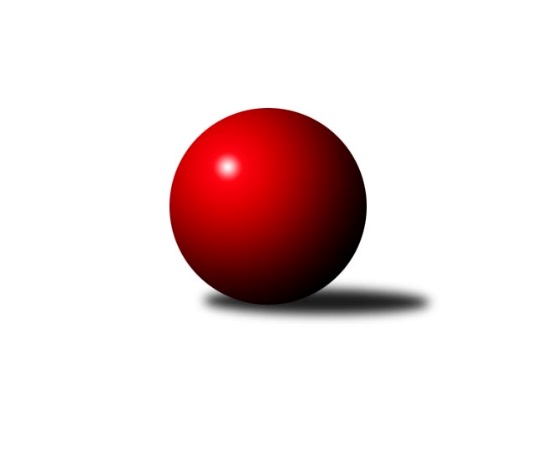 Č.3Ročník 2021/2022	25.9.2021Nejlepšího výkonu v tomto kole: 2724 dosáhlo družstvo: KK Šumperk ASeveromoravská divize 2021/2022Výsledky 3. kolaSouhrnný přehled výsledků:TJ Michalkovice A	- TJ Sokol Sedlnice ˝A˝	7:1	2486:2334	7.0:5.0	25.9.SKK Ostrava ˝A˝	- TJ VOKD Poruba ˝A˝	4:4	2405:2356	6.0:6.0	25.9.TJ Opava ˝B˝	- TJ Horní Benešov ˝D˝	5:3	2561:2474	6.0:6.0	25.9.TJ Sokol Bohumín ˝B˝	- SKK Jeseník ˝A˝	3:5	2490:2641	3.5:8.5	25.9.KK Šumperk A	- TJ Spartak Bílovec ˝A˝	5:3	2724:2717	5.0:7.0	25.9.TJ Odry ˝B˝	- HKK Olomouc ˝B˝	2:6	2584:2662	4.5:7.5	25.9.Tabulka družstev:	1.	HKK Olomouc ˝B˝	3	3	0	0	18.0 : 6.0 	22.5 : 13.5 	 2587	6	2.	SKK Jeseník ˝A˝	3	3	0	0	16.0 : 8.0 	24.5 : 11.5 	 2589	6	3.	KK Šumperk A	3	2	1	0	16.0 : 8.0 	21.5 : 14.5 	 2700	5	4.	TJ Spartak Bílovec ˝A˝	3	2	0	1	16.0 : 8.0 	23.0 : 13.0 	 2659	4	5.	TJ Michalkovice A	3	2	0	1	16.0 : 8.0 	17.0 : 19.0 	 2452	4	6.	TJ Opava ˝B˝	3	2	0	1	12.0 : 12.0 	17.0 : 19.0 	 2519	4	7.	SKK Ostrava ˝A˝	3	1	1	1	11.0 : 13.0 	15.5 : 20.5 	 2495	3	8.	TJ Horní Benešov ˝D˝	3	1	0	2	12.0 : 12.0 	19.5 : 16.5 	 2499	2	9.	TJ VOKD Poruba ˝A˝	3	0	1	2	8.0 : 16.0 	16.0 : 20.0 	 2413	1	10.	TJ Sokol Sedlnice ˝A˝	3	0	1	2	6.0 : 18.0 	13.5 : 22.5 	 2489	1	11.	TJ Sokol Bohumín ˝B˝	3	0	0	3	8.0 : 16.0 	14.5 : 21.5 	 2557	0	12.	TJ Odry ˝B˝	3	0	0	3	5.0 : 19.0 	11.5 : 24.5 	 2544	0Podrobné výsledky kola:	 TJ Michalkovice A	2486	7:1	2334	TJ Sokol Sedlnice ˝A˝	Jiří Řepecký	 	 201 	 210 		411 	 1:1 	 400 	 	208 	 192		Jan Stuchlík	Daniel Dudek	 	 224 	 204 		428 	 1:1 	 388 	 	178 	 210		Petr Kowalczyk	Martin Ščerba	 	 232 	 223 		455 	 2:0 	 366 	 	174 	 192		Michaela Tobolová	Petr Řepecký	 	 211 	 213 		424 	 2:0 	 350 	 	174 	 176		Renáta Janyšková	Josef Jurášek	 	 205 	 185 		390 	 1:1 	 381 	 	189 	 192		Rostislav Kletenský	Josef Linhart	 	 199 	 179 		378 	 0:2 	 449 	 	214 	 235		Milan Janyškarozhodčí: Lenka RaabováNejlepší výkon utkání: 455 - Martin Ščerba	 SKK Ostrava ˝A˝	2405	4:4	2356	TJ VOKD Poruba ˝A˝	Jan Pavlosek	 	 201 	 218 		419 	 0:2 	 426 	 	203 	 223		Pavel Hrabec	Jiří Trnka	 	 191 	 229 		420 	 2:0 	 346 	 	154 	 192		Martin Skopal	Tomáš Polášek	 	 201 	 193 		394 	 0:2 	 414 	 	213 	 201		Jiří Kratoš	Radek Foltýn	 	 182 	 171 		353 	 1:1 	 363 	 	173 	 190		Jáchym Kratoš	Miroslav Složil	 	 209 	 217 		426 	 2:0 	 400 	 	203 	 197		Michal Bezruč	Michal Blinka	 	 202 	 191 		393 	 1:1 	 407 	 	198 	 209		Lukáš Trojekrozhodčí:  Vedoucí družstevNejlepšího výkonu v tomto utkání: 426 kuželek dosáhli: Pavel Hrabec, Miroslav Složil	 TJ Opava ˝B˝	2561	5:3	2474	TJ Horní Benešov ˝D˝	Jan Strnadel	 	 211 	 199 		410 	 1:1 	 424 	 	202 	 222		Michal Blažek	Pavel Martinec	 	 217 	 239 		456 	 1:1 	 440 	 	223 	 217		Jaromír Hendrych	Mariusz Gierczak	 	 218 	 182 		400 	 1:1 	 378 	 	193 	 185		Martin Švrčina	Aleš Fischer	 	 225 	 222 		447 	 2:0 	 342 	 	167 	 175		Pavla Hendrychová	Zdeněk Chlopčík	 	 203 	 193 		396 	 1:1 	 419 	 	197 	 222		Zdeněk Smrža	Rudolf Haim	 	 219 	 233 		452 	 0:2 	 471 	 	224 	 247		Petr Rakrozhodčí:  Vedoucí družstevNejlepší výkon utkání: 471 - Petr Rak	 TJ Sokol Bohumín ˝B˝	2490	3:5	2641	SKK Jeseník ˝A˝	Libor Krajčí	 	 211 	 196 		407 	 0:2 	 468 	 	241 	 227		Michal Smejkal	René Světlík	 	 189 	 199 		388 	 0:2 	 449 	 	218 	 231		Pavel Hannig	Štefan Dendis	 	 194 	 233 		427 	 1:1 	 419 	 	219 	 200		Miroslav Vala	Michal Zych	 	 201 	 195 		396 	 0:2 	 452 	 	239 	 213		Jiří Fárek	Lada Péli	 	 198 	 250 		448 	 1.5:0.5 	 440 	 	190 	 250		Petra Rosypalová	Dalibor Hamrozy	 	 207 	 217 		424 	 1:1 	 413 	 	212 	 201		Jaromíra Smejkalovározhodčí:  Vedoucí družstevNejlepší výkon utkání: 468 - Michal Smejkal	 KK Šumperk A	2724	5:3	2717	TJ Spartak Bílovec ˝A˝	Pavel Heinisch	 	 248 	 240 		488 	 0:2 	 509 	 	257 	 252		Tomáš Binar	Miroslav Smrčka	 	 185 	 229 		414 	 0:2 	 463 	 	224 	 239		Michal Kudela	Rostislav Biolek	 	 229 	 211 		440 	 2:0 	 418 	 	222 	 196		Antonín Fabík	František Habrman	 	 209 	 255 		464 	 1:1 	 444 	 	220 	 224		David Binar	Jaromír Rabenseifner	 	 246 	 197 		443 	 1:1 	 453 	 	229 	 224		Petr Číž	Gustav Vojtek	 	 239 	 236 		475 	 1:1 	 430 	 	240 	 190		Filip Sýkorarozhodčí: Gustav VojtekNejlepší výkon utkání: 509 - Tomáš Binar	 TJ Odry ˝B˝	2584	2:6	2662	HKK Olomouc ˝B˝	Karel Šnajdárek	 	 224 	 221 		445 	 1:1 	 433 	 	207 	 226		Radek Malíšek	Jana Frydrychová	 	 250 	 248 		498 	 2:0 	 415 	 	219 	 196		Leopold Jašek	Vojtěch Rozkopal	 	 187 	 240 		427 	 1:1 	 471 	 	239 	 232		Dušan Říha	Stanislav Ovšák	 	 202 	 195 		397 	 0:2 	 450 	 	223 	 227		Lukáš Dadák	Jiří Madecký	 	 221 	 179 		400 	 0.5:1.5 	 428 	 	221 	 207		Josef Šrámek	Ondřej Gajdičiar	 	 212 	 205 		417 	 0:2 	 465 	 	217 	 248		Milan Sekaninarozhodčí:  Vedoucí družstevNejlepší výkon utkání: 498 - Jana FrydrychováPořadí jednotlivců:	jméno hráče	družstvo	celkem	plné	dorážka	chyby	poměr kuž.	Maximum	1.	František Habrman 	KK Šumperk A	467.50	309.8	157.8	4.5	2/2	(479)	2.	Pavel Heinisch 	KK Šumperk A	467.00	316.5	150.5	2.5	2/2	(488)	3.	Tomáš Binar 	TJ Spartak Bílovec ˝A˝	463.67	314.3	149.3	3.0	3/3	(509)	4.	Jiří Kratoš 	TJ VOKD Poruba ˝A˝	457.67	308.0	149.7	4.7	3/3	(501)	5.	Miroslav Vala 	SKK Jeseník ˝A˝	457.50	309.0	148.5	9.0	2/3	(496)	6.	Petr Číž 	TJ Spartak Bílovec ˝A˝	456.50	319.0	137.5	6.5	2/3	(460)	7.	Petr Rak 	TJ Horní Benešov ˝D˝	453.00	303.0	150.0	2.7	3/3	(471)	8.	Lada Péli 	TJ Sokol Bohumín ˝B˝	452.00	297.5	154.5	4.5	2/2	(456)	9.	Michal Smejkal 	SKK Jeseník ˝A˝	448.67	296.3	152.3	4.0	3/3	(468)	10.	Milan Sekanina 	HKK Olomouc ˝B˝	446.33	313.7	132.7	2.3	3/3	(465)	11.	Gustav Vojtek 	KK Šumperk A	446.25	305.0	141.3	5.3	2/2	(475)	12.	Ladislav Petr 	TJ Sokol Sedlnice ˝A˝	445.00	300.5	144.5	4.5	2/3	(492)	13.	Rostislav Biolek 	KK Šumperk A	443.50	297.3	146.3	4.5	2/2	(464)	14.	Milan Janyška 	TJ Sokol Sedlnice ˝A˝	443.33	282.7	160.7	1.7	3/3	(450)	15.	Rudolf Haim 	TJ Opava ˝B˝	441.50	294.0	147.5	7.8	2/2	(452)	16.	Jaromír Rabenseifner 	KK Šumperk A	441.50	312.0	129.5	5.5	2/2	(443)	17.	Michal Kudela 	TJ Spartak Bílovec ˝A˝	437.67	298.0	139.7	3.0	3/3	(463)	18.	Karel Šnajdárek 	TJ Odry ˝B˝	436.25	303.3	133.0	6.5	2/2	(445)	19.	Michal Blažek 	TJ Horní Benešov ˝D˝	436.00	298.3	137.7	5.7	3/3	(458)	20.	Pavel Hrabec 	TJ VOKD Poruba ˝A˝	433.67	299.0	134.7	6.0	3/3	(446)	21.	Miroslav Smrčka 	KK Šumperk A	433.50	301.5	132.0	7.8	2/2	(456)	22.	Pavel Hannig 	SKK Jeseník ˝A˝	433.33	314.0	119.3	8.7	3/3	(453)	23.	Michal Zych 	TJ Sokol Bohumín ˝B˝	433.25	290.3	143.0	4.3	2/2	(459)	24.	Leopold Jašek 	HKK Olomouc ˝B˝	432.00	292.3	139.7	4.3	3/3	(465)	25.	Jiří Fárek 	SKK Jeseník ˝A˝	432.00	300.3	131.7	5.0	3/3	(452)	26.	Miroslav Mikulský 	TJ Sokol Sedlnice ˝A˝	431.00	298.5	132.5	9.0	2/3	(449)	27.	Miroslav Složil 	SKK Ostrava ˝A˝	430.75	291.0	139.8	5.8	2/2	(449)	28.	Dušan Říha 	HKK Olomouc ˝B˝	430.67	296.3	134.3	6.7	3/3	(471)	29.	Jana Frydrychová 	TJ Odry ˝B˝	430.50	299.0	131.5	8.5	2/2	(498)	30.	Libor Krajčí 	TJ Sokol Bohumín ˝B˝	430.25	297.0	133.3	6.8	2/2	(449)	31.	Josef Šrámek 	HKK Olomouc ˝B˝	430.00	299.7	130.3	8.0	3/3	(447)	32.	Ondřej Gajdičiar 	TJ Odry ˝B˝	429.50	295.8	133.8	4.0	2/2	(449)	33.	Jiří Trnka 	SKK Ostrava ˝A˝	428.75	299.8	129.0	5.0	2/2	(447)	34.	Lukáš Dadák 	HKK Olomouc ˝B˝	428.50	304.0	124.5	5.5	2/3	(450)	35.	David Binar 	TJ Spartak Bílovec ˝A˝	427.67	293.7	134.0	3.7	3/3	(444)	36.	Filip Sýkora 	TJ Spartak Bílovec ˝A˝	427.00	289.5	137.5	6.5	2/3	(430)	37.	Jaromíra Smejkalová 	SKK Jeseník ˝A˝	426.00	297.3	128.7	5.3	3/3	(444)	38.	Michal Blinka 	SKK Ostrava ˝A˝	425.50	302.5	123.0	9.0	2/2	(445)	39.	Pavel Martinec 	TJ Opava ˝B˝	425.25	301.0	124.3	7.8	2/2	(459)	40.	Antonín Fabík 	TJ Spartak Bílovec ˝A˝	421.67	296.7	125.0	12.7	3/3	(434)	41.	Jaromír Hendrych 	TJ Horní Benešov ˝D˝	421.00	299.3	121.7	8.7	3/3	(458)	42.	Jiří Madecký 	TJ Odry ˝B˝	420.25	296.0	124.3	10.3	2/2	(435)	43.	Daniel Dudek 	TJ Michalkovice A	420.00	294.5	125.5	6.0	2/2	(431)	44.	David Láčík 	TJ Horní Benešov ˝D˝	419.50	286.0	133.5	5.0	2/3	(442)	45.	Jan Strnadel 	TJ Opava ˝B˝	419.00	286.3	132.8	8.5	2/2	(424)	46.	Stanislav Ovšák 	TJ Odry ˝B˝	418.50	287.0	131.5	4.0	2/2	(443)	47.	Jan Stuchlík 	TJ Sokol Sedlnice ˝A˝	416.00	297.7	118.3	11.7	3/3	(428)	48.	Radek Malíšek 	HKK Olomouc ˝B˝	415.67	302.0	113.7	8.7	3/3	(433)	49.	Aleš Fischer 	TJ Opava ˝B˝	415.00	295.3	119.8	8.3	2/2	(447)	50.	Radek Foltýn 	SKK Ostrava ˝A˝	412.25	289.8	122.5	7.8	2/2	(457)	51.	Petr Řepecký 	TJ Michalkovice A	412.00	294.5	117.5	6.0	2/2	(422)	52.	Michal Bezruč 	TJ VOKD Poruba ˝A˝	410.67	288.7	122.0	8.0	3/3	(425)	53.	Martin Švrčina 	TJ Horní Benešov ˝D˝	410.67	291.7	119.0	6.3	3/3	(465)	54.	Zdeněk Chlopčík 	TJ Opava ˝B˝	409.50	289.3	120.3	10.3	2/2	(424)	55.	Břetislav Mrkvica 	TJ Opava ˝B˝	407.50	294.0	113.5	8.0	2/2	(421)	56.	Jiří Řepecký 	TJ Michalkovice A	406.75	273.5	133.3	6.5	2/2	(411)	57.	Miroslav Pytel 	SKK Ostrava ˝A˝	402.50	275.0	127.5	7.0	2/2	(408)	58.	Zdeněk Smrža 	TJ Horní Benešov ˝D˝	402.50	284.0	118.5	7.5	2/3	(419)	59.	Lukáš Trojek 	TJ VOKD Poruba ˝A˝	402.00	290.3	111.7	9.3	3/3	(407)	60.	Josef Linhart 	TJ Michalkovice A	401.25	277.3	124.0	4.5	2/2	(416)	61.	Rostislav Kletenský 	TJ Sokol Sedlnice ˝A˝	401.00	274.0	127.0	7.7	3/3	(415)	62.	René Světlík 	TJ Sokol Bohumín ˝B˝	401.00	289.0	112.0	12.0	2/2	(414)	63.	Michaela Tobolová 	TJ Sokol Sedlnice ˝A˝	398.67	284.7	114.0	7.7	3/3	(417)	64.	Petr Řepecký 	TJ Michalkovice A	398.25	283.0	115.3	11.3	2/2	(424)	65.	Alfréd Hermann 	TJ Sokol Bohumín ˝B˝	397.00	279.5	117.5	9.0	2/2	(400)	66.	Jan Pavlosek 	SKK Ostrava ˝A˝	395.50	282.3	113.3	9.5	2/2	(419)	67.	Rostislav Cundrla 	SKK Jeseník ˝A˝	395.50	284.5	111.0	9.0	2/3	(428)	68.	Josef Jurášek 	TJ Michalkovice A	393.00	287.0	106.0	7.5	2/2	(396)	69.	Jáchym Kratoš 	TJ VOKD Poruba ˝A˝	378.67	268.0	110.7	11.3	3/3	(407)	70.	Martin Skopal 	TJ VOKD Poruba ˝A˝	330.33	246.0	84.3	19.7	3/3	(346)		Milan Zezulka 	TJ Spartak Bílovec ˝A˝	488.00	328.0	160.0	2.0	1/3	(488)		Vladimír Štacha 	TJ Spartak Bílovec ˝A˝	469.00	315.0	154.0	5.0	1/3	(469)		Jozef Kuzma 	TJ Sokol Bohumín ˝B˝	451.00	293.0	158.0	8.0	1/2	(451)		Jaroslav Sedlář 	KK Šumperk A	445.00	312.0	133.0	5.0	1/2	(445)		Radek Hejtman 	HKK Olomouc ˝B˝	441.00	302.0	139.0	3.0	1/3	(441)		Petra Rosypalová 	SKK Jeseník ˝A˝	440.00	307.0	133.0	12.0	1/3	(440)		Martin Ščerba 	TJ Michalkovice A	437.00	301.0	136.0	6.0	1/2	(455)		Štefan Dendis 	TJ Sokol Bohumín ˝B˝	431.50	300.0	131.5	6.5	1/2	(436)		Vojtěch Rozkopal 	TJ Odry ˝B˝	427.00	285.0	142.0	8.0	1/2	(427)		Dalibor Hamrozy 	TJ Sokol Bohumín ˝B˝	426.50	304.5	122.0	7.5	1/2	(429)		Veronika Ovšáková 	TJ Odry ˝B˝	404.00	271.0	133.0	4.0	1/2	(404)		Václav Smejkal 	SKK Jeseník ˝A˝	402.00	290.0	112.0	11.0	1/3	(402)		Mariusz Gierczak 	TJ Opava ˝B˝	400.00	290.0	110.0	9.0	1/2	(400)		Jan Frydrych 	TJ Odry ˝B˝	399.00	272.0	127.0	6.0	1/2	(399)		Tomáš Polášek 	SKK Ostrava ˝A˝	394.00	256.0	138.0	4.0	1/2	(394)		Martina Honlová 	TJ Sokol Bohumín ˝B˝	392.00	287.0	105.0	13.0	1/2	(392)		Petr Kowalczyk 	TJ Sokol Sedlnice ˝A˝	388.00	274.0	114.0	14.0	1/3	(388)		Renáta Janyšková 	TJ Sokol Sedlnice ˝A˝	350.00	266.0	84.0	10.0	1/3	(350)		Pavla Hendrychová 	TJ Horní Benešov ˝D˝	342.00	253.0	89.0	18.0	1/3	(342)Sportovně technické informace:Starty náhradníků:registrační číslo	jméno a příjmení 	datum startu 	družstvo	číslo startu22427	Petra Špiková	25.09.2021	SKK Jeseník ˝A˝	1x10698	Tomáš Polášek	25.09.2021	SKK Ostrava ˝A˝	1x7460	Miroslav Vala	25.09.2021	SKK Jeseník ˝A˝	2x
Hráči dopsaní na soupisku:registrační číslo	jméno a příjmení 	datum startu 	družstvo	Program dalšího kola:4. kolo2.10.2021	so	9:00	TJ Spartak Bílovec ˝A˝ - TJ Michalkovice A	2.10.2021	so	9:00	TJ Sokol Sedlnice ˝A˝ - SKK Ostrava ˝A˝	2.10.2021	so	10:00	HKK Olomouc ˝B˝ - KK Šumperk A	2.10.2021	so	10:00	SKK Jeseník ˝A˝ - TJ Opava ˝B˝	2.10.2021	so	10:00	TJ Horní Benešov ˝D˝ - TJ Odry ˝B˝	2.10.2021	so	12:00	TJ VOKD Poruba ˝A˝ - TJ Sokol Bohumín ˝B˝	Nejlepší šestka kola - absolutněNejlepší šestka kola - absolutněNejlepší šestka kola - absolutněNejlepší šestka kola - absolutněNejlepší šestka kola - dle průměru kuželenNejlepší šestka kola - dle průměru kuželenNejlepší šestka kola - dle průměru kuželenNejlepší šestka kola - dle průměru kuželenNejlepší šestka kola - dle průměru kuželenPočetJménoNázev týmuVýkonPočetJménoNázev týmuPrůměr (%)Výkon1xTomáš BinarBílovec A5092xTomáš BinarBílovec A114.355091xJana FrydrychováTJ Odry B4981xJana FrydrychováTJ Odry B114.34982xPavel HeinischŠumperk A4881xMartin ŠčerbaMichalkovice A113.54551xGustav VojtekŠumperk A4751xMilan JanyškaSedlnice A112.014491xPetr RakHor.Beneš.D4711xMichal SmejkalJeseník A110.274681xDušan ŘíhaOlomouc B4711xPavel HeinischŠumperk A109.63488